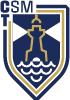 IV. FORMULARE
Fiecare ofertant care participă, în mod individual sau ca asociat, la procedura pentru atribuirea contractului de achiziţie publică are obligaţia de a prezenta formularele prevăzute în cadrul acestei secţiuni, completate în mod corespunzător şi semnate de persoanele autorizate.Formular nr.1SCRISOARE DE INAINTARECatre:	Clubul Sportiv Municipal Constanta	Mun. Constanta, str. Dimitrie Cantemir nr. 2, etaj 2, jud. ConstantaCa urmare a Anuntului/Invitatiei de participare nr. ______ din ______________, privind atribuirea contractului "Servicii de cantină pentru sportivii / membrii colectivelor tehnice ai Clubului Sportiv Municipal Constanta", cod CPV: 55510000-8 Servicii de cantină (Rev.2), noi ____________________________________ (denumirea/numele operatorului economic) va  transmitem alaturat Pachetul/plicul sigilat si marcat in mod vizibil, continand, in original:a) Documentele de calificare si care insotesc oferta;b) Propunerea tehnica;c) Oferta financiara.Avem speranta ca oferta noastra este corespunzatoare si va satisface cerintele.Data completarii ............................Ofertant,........................................................(nume si prenume, semnatura autorizata si stampila)Formular nr.2ÎMPUTERNICIRE	Subsemnatul................... (numele complet al reprezentantului legal al ofertantului), în calitate de reprezentant legal al (denumirea / numele ofertantului), împuternicesc prin prezenta pe dl/d-na............................. (numele complet al persoanei desemnate, astfel cum apare în documentul de identitate), posesor/posesoare al/a cărţii/buletinului de identitate / paşaportului seria ______, nr.____________, emis la data de __________________ de către ______________________________, să participe din partea....................... (denumirea / numele ofertantului) la şedinţa de deschidere a ofertelor pentru procedura de atribuire aferentă contractului "Servicii de cantină pentru sportivii / membrii colectivelor tehnice ai Clubului Sportiv Municipal Constanta", cod CPV: 55510000-8 Servicii de cantină (Rev.2)".Ofertant,_________________(numele reprezentantului legal, în clar)____________________ (semnatura autorizata)Notă: împuternicirea va fi însoţită de o copie după actul de identitate al persoanei împuternicite (buletin de identitate, carte de identitate, paşaport).                                                                 Formular nr. 3Operator Economic                                                                                                                                     ..........................(denumirea)DECLARATIEprivind neincadrarea  în situaţiile prevăzute la art. 164 din Legea nr. 98/2016  privind achizițiile publiceTitlul contractului:  "Servicii de cantină pentru sportivii / membrii colectivelor tehnice ai Clubului Sportiv Municipal Constanta"Subsemnatul....................................................(nume/prenume), ………………………………. (date de identificare),   reprezentant legal al ………………………………………………………………  (denumirea/numele si sediul/adresa operatorului economic), declar pe propria rãspundere, sub sanctiunea excluderii din procedurã si a sanctiunilor aplicate faptei de fals în acte publice, cã operatorul economic pe care il reprezint ___________________________________ (denumirea/numele operatorului economic) si membrii al organului de administrare, de conducere sau de supraveghere al acestuia sau care are putere de reprezentare, de decizie sau de control în cadrul acestuia,   nu se afla in situatia prevazutã la art. 164 alin. 1 din Legea nr. 98/2016 privind achizițiile publice, respectiv nu a/au fost condamnat/ti prin hotãrâre definitivã a unei instanțe judecãtorești, pentru comiterea uneia dintre urmãtoarele infracțiuni:a) constituirea unui grup infracțional organizat, prevãzutã de art. 367 din Legea nr. 286/2009 privind Codul penal, cu modificãrile și completãrile ulterioare, sau de dispozițiile corespunzãtoare ale legislației penale a statului în care respectivul operator economic a fost condamnat;b) infracțiuni de corupție, prevãzute de art. 289-294 din Legea nr. 286/2009, cu modificãrile și completãrile ulterioare, și infracțiuni asimilate infracțiunilor de corupție prevãzute de art. 10-13 din Legea nr. 78/2000 pentru prevenirea, descoperirea și sancționarea faptelor de corupție, cu modificãrile și completãrile ulterioare, sau de dispozițiile corespunzãtoare ale legislației penale a statului în care respectivul operator economic a fost condamnat;c) infracțiuni împotriva intereselor financiare ale Uniunii Europene, prevãzute de art. 181-185 din Legea nr. 78/2000, cu modificãrile și completãrile ulterioare, sau de dispozițiile corespunzãtoare ale legislației penale a statului în care respectivul operator economic a fost condamnat;d) acte de terorism, prevãzute de art. 32-35 și art. 37-38 din Legea nr. 535/2004 privind prevenirea și combaterea terorismului, cu modificãrile și completãrile ulterioare, sau de dispozițiile corespunzãtoare ale legislației penale a statului în care respectivul operator economic a fost condamnat;e) spãlarea banilor, prevãzutã de art. 29 din Legea nr. 656/2002 pentru prevenirea și sancționarea spãlãrii banilor, precum și pentru instituirea unor mãsuri de prevenire și combatere a finanțãrii terorismului, republicatã, cu modificãrile ulterioare, sau finanțarea terorismului, prevãzutã de art. 36 din Legea nr. 535/2004, cu modificãrile și completãrile ulterioare, sau de dispozițiile corespunzãtoare ale legislației penale a statului în care respectivul operator economic a fost condamnat;f) traficul și exploatarea persoanelor vulnerabile, prevãzute de art. 209-217 din Legea nr. 286/2009, cu modificãrile și completãrile ulterioare, sau de dispozițiile corespunzãtoare ale legislației penale a statului în care respectivul operator economic a fost condamnat;g) fraudã, în sensul articolului 1 din Convenția privind protejarea intereselor financiare ale Comunitãților Europene din 27 noiembrie 1995.Subsemnatul declar cã informatiile furnizate sunt complete  si corecte în fiecare detaliu si înteleg cã autoritatea contractantã are dreptul de a solicita, în scopul verificãrii si confirmãrii declaratiilor orice documente doveditoare.Totodata, declar ca am luat la cunostinta de prevederile Capitolului III  “FALSURI IN INSCRISURI” din Codul Penal.Data completãrii ......................Ofertant,_________________(numele reprezentantului legal, în clar)_____________________ (semnatura autorizata)Formular nr. 4Operator Economic..........................(denumirea)DECLARAŢIEprivind neîncadrarea în situaţiile prevăzute la art. 165 din din Legea nr. 98/2016  privind achizițiile publiceTitlul contractului:  "Servicii de cantină pentru sportivii / membrii colectivelor tehnice ai Clubului Sportiv Municipal Constanta"Subsemnatul(a) ............................................. (nume/prenume),reprezentant legal  al ................................................. (denumirea / numele operatorului economic), în calitate de Ofertant / Ofertant asociat / Subcontractant (se va completa dupa caz) la procedura de Procedura proprie  pentru atribuirea contractului de achiziţie publică având ca obiect "Servicii de cantină pentru sportivii / membrii colectivelor tehnice ai Clubului Sportiv Municipal Constanta", cod CPV: 55510000-8 Servicii de cantină (Rev.2), organizată de CLUBUL SPORTIV MUNICIPAL CONSTANTA, declar, pe propria răspundere, ca nu ma aflu in situatiile prevazute la art. 165 din Legea nr. 98/2016 privind achizitiile publice. Subsemnatul declar că informaţiile furnizate sunt complete şi corecte în fiecare detaliu şi înţeleg că autoritatea contractantă are dreptul de a solicita, în scopul verificării şi confirmării declaraţiilor, orice documente doveditoare.Înţeleg că în cazul în care această declaraţie nu este conformă cu realitatea sunt pasibil de încălcarea prevederilor legislaţiei penale privind falsul în declaraţii.Totodata, declar ca am luat la cunostinta de prevederile Capitolului III  “FALSURI IN INSCRISURI” din Codul penal. Data completãrii ......................Ofertant,_________________(numele reprezentantului legal, în clar)_____________________ (semnatura autorizata)Formular nr. 5Operator Economic..........................(denumirea)DECLARAŢIEprivind neîncadrarea în situaţiile prevăzute la art. 167 din Legea nr. 98/2016 privind achizițiile publiceTitlul contractului:   " Servicii de cantină pentru sportivii / membrii colectivelor tehnice ai Clubului Sportiv Municipal Constanta "Subsemnatul(a) ............................................. (nume/prenume), reprezentant lega al ..............................(denumirea / numele operatorului economic), în calitate de Ofertant / Ofertant asociat / Subcontractant (se va completa dupa caz) la procedura de Procedura proprie pentru atribuirea contractului de achiziţie publică având ca obiect  "Servicii de cantină pentru sportivii / membrii colectivelor tehnice ai Clubului Sportiv Municipal Constanta" , cod CPV: 55510000-8 Servicii de cantină (Rev. 2), organizată de CLUBUL SPORTIV MUNICIPAL CONSTANTA, declar pe propria răspundere, că operatorul economic pe care il reprezint nu se afla in situatiile prevazute la art. 167 din Legea nr. 98/2016 privind achizițiile publice, respectiv nu se afla in niciuna din situatiile:a) a încãlcat obligațiile stabilite potrivit art. 51, iar autoritatea contractantã poate demonstra acest lucru prin orice mijloc de probã adecvat, cum ar fi decizii ale autoritãților competente prin care se constatã încãlcarea acestor obligații;b) se aflã în procedura insolvenței sau în lichidare, în supraveghere judiciarã sau în încetarea activitãții;c) a comis o abatere profesionalã gravã care îi pune în discuție integritatea, iar autoritatea contractantã poate demonstra acest lucru prin orice mijloc de probã adecvat, cum ar fi o decizie a unei instanțe judecãtorești sau a unei autoritãți administrative;e) se aflã într-o situație de conflict de interese în cadrul sau în legãturã cu procedura în cauzã, iar aceastã situație nu poate fi remediatã în mod efectiv prin alte mãsuri mai puțin severe;f) a participat anterior lapregãtirea procedurii de atribuire, in speta sau daca a participat, participarea anterioara la pregãtirea procedurii de atribuire a condus la o distorsionare a concurenței, iar aceastã situație poate fi remediatã prin alte mãsuri mai puțin severe (se va elimina sau taia una din cele doua situatii, conform realitatii);Nota: In cazul participarii anterioare la pregatirea procedurii de atribuire, operatorul economici are obligatia de a  declara calitatea pe care a detinut-o  in cadrul respectivei etape.g) și-a încãlcat în mod grav sau repetat obligațiile principale ce-i reveneau în cadrul unui contract de achiziții publice, al unui contract de achiziții sectoriale sau al unui contract de concesiune încheiate anterior, iar aceste încãlcãri au dus la încetarea anticipatã a respectivului contract, plata de daune-interese sau alte sancțiuni comparabile;h) s-a fãcut vinovat de declarații false în conținutul informațiilor transmise la solicitarea autoritãții contractante în scopul verificãrii absenței motivelor de excludere sau al îndeplinirii criteriilor de calificare și selecție, a prezentat aceste informații sau este în mãsurã sã prezinte documentele justificative solicitate;i) a încercat sã influențeze în mod nelegal procesul decizional al autoritãții contractante, sã obținã informații confidențiale care i-ar putea conferi avantaje nejustificate în cadrul procedurii de atribuire sau a furnizat din neglijențã informații eronate care pot avea o influențã semnificativã asupra deciziilor autoritãții contractante privind excluderea din procedura de atribuire a respectivului operator economic, selectarea acestuia sau atribuirea contractului de achiziție publicã/acordului-cadru cãtre respectivul operator economic.Subsemnatul declar că informaţiile furnizate sunt complete şi corecte în fiecare detaliu şi înţeleg că autoritatea contractantă are dreptul de a solicita, în scopul verificării şi confirmării declaraţiilor, orice documente doveditoare.Înţeleg că în cazul în care această declaraţie nu este conformă cu realitatea sunt pasibil de încălcarea prevederilor legislaţiei penale privind falsul în declaraţii.Totodata, declar ca am luat la cunostinta de prevederile Capitolului III  “FALSURI IN INSCRISURI” din Codul penal.Data completãrii ......................Ofertant,_________________(numele reprezentantului legal, în clar)_____________________ (semnatura autorizata)Formular nr. 6Operator economic				..................(denumirea/numele)DECLARAŢIEprivind neîncadrarea în prevederile art. 59- 60 din Legea nr. 98/2016	Subsemnatul _____________________________ , reprezentant legal / imputernicit al (denumirea / numele si sediul/adresa operatorului economic) în calitate de Ofertant / Ofertant asociat / Subcontractant (se va completa dupa caz), la procedura de atribuire a contractului de "Servicii de cantină pentru sportivii / membrii colectivelor tehnice ai Clubului Sportiv Municipal Constanta", cod CPV: 55510000-8 Servicii de cantină (Rev.2), declar pe propria raspundere, sub sanctiunile aplicate faptei de fals in acte publice, ca nu mă aflu în situaţia generarii unui conflict de interese, asa cum este acesta definit la art. 59 din Legea 98/2016 si că nu mă incadrez in niciuna dintre situaţiile prevazute la art 60 alin (1) din Legea 98/2016.Nu am drept membri în cadrul consiliului de administraţie/organul de conducere sau de supervizare şi/sau acţionari ori asociaţi semnificativi persoane care sunt soţ/soţie, rudă sau afin până la gradul al doilea inclusiv ori care se află în relaţii comerciale cu persoane cu funcţii de decizie în cadrul autorităţii contractante sau al furnizorului de servicii de achiziţie implicat în procedura de atribuire;Nu am nominalizat printre persoanele desemnate pentru executarea contractului persoane care sunt soţ/soţie, rudă sau afin până la gradul al doilea inclusiv ori care se află în relaţii comerciale cu persoane cu funcţii de decizie în cadrul autorităţii contractante sau al furnizorului de servicii de achiziţie implicat în procedura de atribuire.	Numele persoanele care detin functii de decizie în cadrul autoritatii contractante, a celor cu putere de reprezentare din partea furnizorului de servicii auxiliare achiziţiei precum și a celor implicați  în procedura de din partea acestuia din urmă: ANDREI TALPES – DIRECTOR, CLAUDIA TINCU– DIRECTOR ADJUNCT, INTA IULIA– SEF BIROU COMPARTIMENT FINANCIAR CONTABIL SI RESURSE UMANE, LUIZA ANTOANELA SAVU - SEF SERVICIU ADMINISTRATIV, ANDREEA CRISTINA CARLIORU – SEF BIROU COMPARTIMENT SPORT, DANIELA BÎRSAN - INSPECTOR SPEC. IA – ADMINISTRATIV, MIHAIL ORZAN – INSPECTOR SPECIALITATE IA – SPORT, IULIAN SURLA - INSPECTOR SPEC. IA – SPORT, ALEXANDRU NEGRARU - INSPECTOR SPECIALITATE IA – SPORT, VLAD IOANA ALEXANDRA – REFERENT 1A, ADRIAN OLTU – consultant achizitii publice din partea furnizorului de servicii auxiliare achizitiei PROLEAD MANAGEMENT S.R.L.In cazul in care oferta noastra va fi declarata castigatoare, declar ca nu voi angaja, sau încheia orice alte înţelegeri privind prestarea de servicii, direct ori indirect, în scopul îndeplinirii contractului de achiziţie publică, cu persoane fizice sau juridice care au fost implicate în procesul de verificare/evaluare a solicitărilor de participare/ofertelor depuse în cadrul procedurii de atribuire, ori angajaţi/foşti angajaţi ai autorităţii contractante, sau ai furnizorului de servicii de achiziţie implicat în procedura de atribuire cu care autoritatea contractantă/furnizorul de servicii de achiziţie implicat în procedura de atribuire a încetat relaţiile contractuale ulterior atribuirii contractului de achiziţie publică, pe parcursul unei perioade de cel puţin 12 luni de la încheierea contractului, sub sancţiunea rezoluţiunii ori rezilierii de drept a contractului respectiv, conform art. 61 din Legea nr.  98/2016. Subsemnatul, declar că voi informa imediat autoritatea contractantă dacă vor interveni modificări în prezenta declaraţie la orice punct pe parcursul derulării procedurii de atribuire a contractului de achiziţie publică sau, în cazul în care vom fi desemnaţi câştigători, pe parcursul derulării contractului de achiziţie publică    	De asemenea, declar că informaţiile furnizate sunt complete şi corecte în fiecare detaliu şi înţeleg că autoritatea contractantă are dreptul de a solicita, în scopul verificării şi confirmării declaraţiilor, situaţiilor şi documentelor care însoţesc oferta, orice informaţii suplimentare în scopul verificării datelor din prezenta declaraţie.
Data completãrii ......................Ofertant,_________________(numele reprezentantului legal, în clar)_____________________ (semnatura autorizata)Formular nr. 7Operator economic				..................(denumirea/numele)FORMULAR DE OFERTĂCătre : CLUBUL SPORTIV MUNICIPAL CONSTANTA1. După examinarea documentaţia de atribuire şi întelegerea completă a cerinţelor din Caietul de sarcini, subsemnaţii, reprezentanţi ai ofertantului  _____________________________[denumirea/numele ofertantului] ne angajam să semnăm contractul "Servicii de cantină pentru sportivii / membrii colectivelor tehnice ai Clubului Sportiv Municipal Constanta",  cod CPV: 55510000-8 Servicii de cantina (Rev. 2),  să prestăm servicii specificate în acesta, în conformitate cu cerințele din documentația de atribuire  și cu propunerea noastră tehnică, la prețurile specificate mai jos, dupa cum reies din oferta noastră financiară.Prin oferta noastră financiară, pentru  serviciile descrise în documentaţia tehnică oferim un preţ total de  ________________________  [introduceți suma în cifre și litere] lei, fără TVA, plătibilă după prestarea serviciilor,  la care se adaugă taxa pe valoarea adaugată în valoare de________________________ [introduceți suma în cifre și litere] lei.2. Subsemnatul/subsemnații declarăm că: a. Am examinat conținutul documentaţiei de atribuire, precum și toate răspunsurile la solicitările de clarificări comunicate până la data depunerii ofertelor și îl acceptăm în totalitate, fără nicio rezervă sau restricție.b. Suntem de acord ca oferta noastră să rămână valabilă pentru o perioada de 30 zile, de la data limita de depunere a ofertelor, și oferta va ramâne obligatorie pentru noi şi că poate fi acceptată în orice moment înainte de expirarea perioadei menţionate. c. Am înțeles și am acceptat prevederile legislației achizițiilor publice aplicabile acestei proceduri de atribuire, ca și oricare alte cerințe referitoare la forma, conținutul, instrucțiunile, stipulările și condițiile incluse în anunțul de participare și documentația de atribuire. Anunțul de participare și documentația de atribuire au fost suficiente și adecvate pentru pregătirea unei oferte exacte iar oferta noastră a fost pregătită luând în considerare toate acestea. d. În calitate de ofertant la aceasta procedură de atribuire declarăm că nu am întreprins și nu vom întreprinde nicio acțiune și/sau inacțiune în scopul de a restricționa concurența. 3. Până la încheierea şi semnarea contractului de achiziţie publică, aceasta ofertă împreună cu comunicarea transmisă de dumneavoastră prin care oferta noastră este acceptată ca fiind câştigătoare, vor constitui un contract angajant între noi.4. Înţelegem că nu sunteţi obligaţi să acceptaţi oferta cu cel mai scăzut preţ sau orice sau orice ofertă primită.Data completãrii ......................Ofertant,_________________(numele reprezentantului legal, în clar)_____________________ (semnatura autorizata)Operator economic				..................(denumirea/numele)Anexa la FORMULARUL DE OFERTĂ"Servicii de cantină pentru sportivii / membrii colectivelor tehnice ai Clubului Sportiv Municipal Constanta"Preț unitar  pentru un beneficiar:- seniori .......................lei /zi /persoană (fără TVA)- juniori .......................lei /zi /persoană (fără TVA)90 sportivi seniori/ membrii ai colectivelor tehnice  x  .................. lei /zi / pers x 24  zile/ lună x 7 luni  = ........................ lei, fără TVA.10 sportivi juniori x ...............lei / zi/ pers x 24  zile/ lună x 7 luni   = ........................... lei, fără TVA.TOTAL, FĂRĂ TVA: .........................TVA: ........................TOTAL, INCLUSV TVA: ........................PROXIMITATEA LOCATIEI : Ofertantii vor preciza în mod clar locatia unde va fi servita masa (numele locatiei și adresa completă a acesteia).Distanța dintre .......................( locatia unde va fi servită masa)  față de Sala Sporturilor "Simona Amânar" din Constanța este de .......................metri.**Operatorii economici vor determina distanța dintre cele doua repere cu aplicația Google Maps.Ofertele care prevăd o distanța mai mare de 1000 metri, vor fi declarate neconforme.Ofertant,_________________(numele reprezentantului legal, în clar)_____________________ (semnatura autorizata)Formularul nr. 8Operator economic				..................(denumirea/numele)Declarație privind însușirea si acceptarea cerințelor legale, tehnice și de calitate conform caietului de sarciniSubsemnatul(a) ........................................................................, reprezentant legal al S.C. …………………………….. (denumirea,  numele operatorului economic), în calitate de Ofertant / Ofertant asociat / Subcontractant (se va completa dupa caz) la procedura de achiziție pentru atribuirea contractului cu obiectul "Servicii de cantină pentru sportivii / membrii colectivelor tehnice ai Clubului Sportiv Municipal Constanta", codul CPV: cod CPV: 55510000-8 Servicii de cantină (Rev.2), organizată de CLUBUL SPORTIV MUNICIPAL CONSTANTA, declar pe propria răspundere că mi-am însușit toate cerințele legale, tehnice și de calitate specificate în caietul de sarcini / documentația de atribuire pentru atribuirea contractului de prestări servicii menționat și mă angajez să prestez serviciile în conformitate cu aceste cerințe.Data completãrii ......................Ofertant,_________________(numele reprezentantului legal, în clar)_____________________ (semnatura autorizata)Formular nr. 9Operator economic				..................(denumirea/numele)Declaraţie de acceptare a cLAUZELOR contractuale OBLIGATORIISubsemnatul …………………….. (nume şi prenume in clar a persoanei autorizate), reprezentant legal/ imputernicit al ................................................ (denumirea/numele si sediul/adresa candidatului/ofertantului), in calitate de Ofertant / Ofertant asociat (se va completa dupa caz) declar ca sunt de acord cu toate clauzele contractuale obligatorii,  impuse in cadrul prezentei proceduri de atribuire şi ne obligăm să respectăm toate obligaţiile menţionate în conţinutul acestora. Data completãrii ......................Ofertant,_________________(numele reprezentantului legal, în clar)_____________________ (semnatura autorizata)Formular nr. 10Operator economic				..................(denumirea/numele)DECLARAȚIE PRIVIND RESPECTAREA LEGISLAȚIEI PRIVIND CONDIȚIILE DE MEDIU, SOCIAL ȘI CU PRIVIRE LA RELAȚIILE DE MUNCĂ PE TOATĂ DURATA DE ÎNDEPLINIRE A CONTRACTULUISubsemnatul/a ................................................................................ (nume prenume), reprezentant legal / împuternicit al ............................................................................................... (denumirea / numele și sediu / adresa candidatului / ofertantului), în calitate de Ofertant / Ofertant asociat / Subcontractant (se va completa dupa caz)  la procedura de atribuire a contractului de "Servicii de cantină pentru sportivii / membrii colectivelor tehnice ai Clubului Sportiv Municipal Constanta", codul CPV: cod CPV: 55510000-8 Servicii de cantină (Rev.2), organizată de autoritatea contractantă CLUBUL SPORTIV MUNICIPAL CONSTANTA, declar pe propria răspundere, că la elaborarea ofertei am ţinut cont de toate obligaţiile referitoare la obligaţiile relevante din domeniile mediului, social şi al relaţiilor de muncă pentru activităţile ce se vor desfăşura pe parcursul îndeplinirii contractului, în conformitate cu prevederile Legii securităţii şi sănătăţii în muncă nr. 319/2006, Legea nr. 265/2006 privind aprobarea OUG nr. 195/2005 privind protecția mediului și ale celorlaltor reglementări aplicabile.Data completãrii ......................Ofertant,_________________(numele reprezentantului legal, în clar)_____________________ (semnatura autorizata)Formular nr. 11Acord de asociereNr.....................din..................................1. PĂRȚILE ACORDULUI Art. 1 Prezentul acord se încheie între :S.C..................................................., cu sediul în .....................................,str. ..................................... nr..................., telefon ..................... fax .........................,înmatriculata la Registrul Comerţului din ......................................... sub nr...........................,cod de identificare fiscală...................................., cont ............................................deschis la............................................................... reprezentată de ......................................................având funcţia de.......................................... . în calitate de asociat -LIDER DE ASOCIEREşi S.C................................................., cu sediul în ..................................,str. ................................ Nr..................., telefon ..................... fax ................................,înmatriculata la Registrul Comerţului din ........................................ sub nr............................,cod de identificare fiscală...................................., cont .............................................deschis la............................................ reprezentată de .................................................................având funcţia de.......................................... . în calitate de ASOCIAT2, OBIECTUL ACORDULUI2.1 Asociaţii au convenit să desfăşoare în comun următoarele activităţi:a) participarea la procedura de achiziţie publică organizată de ................................... ................................(denumire autoritate contractantă) pentru atribuirea contractului /acordului cadru ...........................................................(obiectul contractului / acordului-cadru) b) derularea în comun a contractului de achiziţie publică în cazul desemnării ofertei comune ca fiind câştigătoare. 2.2 Alte activitaţi ce se vor realiza în comun: 1. ___________________________________2. ___________________________________… ___________________________________2.3 Contribuţia financiară/tehnică/profesională a fiecarei părţi la îndeplinirea contractului de achiziţie publică este:1._______ % S.C. ___________________________2._______ % S.C. ___________________________2.4 Repartizarea beneficiilor sau pierderilor rezultate din activităţile comune desfăşurate de asociaţi se va efectua proporţional cu cota de participare a fiecărui asociat, respectiv:1._______ % S.C. ___________________________2._______ % S.C. ___________________________3. DURATA ACORDULUIDurata asocierii constituite în baza prezentului acord este egală cu perioada derulării procedurii de atribuire şi se prelungeşte corespunzător cu perioada de îndeplinire a contractului ( în cazul desemnării asocierii ca fiind câştigătoare a procedurii de achiziţie)4. CONDIȚIILE DE ADMINISTRARE ȘI CONDUCERE A ASOCIERII4.1 Se împuterniceşte SC..............................., având calitatea de lider al asociaţiei pentru întocmirea ofertei comune, semnarea şi depunerea acesteia în numele şi pentru asocierea constituită prin prezentul acord. 4.2 Se împuterniceşte SC..............................., având calitatea de lider al asociaţiei pentru semnarea contractului de achiziţie publică în numele şi pentru asocierea constituită prin prezentul acord, în cazul desemnării asocierii ca fiind câştigătoare a procedurii de achiziţie.5.RĂSPUNDEREPărţile vor răspunde solidar şi individual în fața Beneficiarului în ceea ce priveşte toate obligaţiile şi responsabilităţile decurgând din sau în legătura cu Contractul.6. ALTE CLAUZE 6.1 Asociaţii convin sa se susţină ori de câte ori va fi nevoie pe tot parcursul realizării contractului, acordându-şi sprijin de natura tehnica, manageriala sau/şi logistica ori de câte ori situaţia o cere.6.2 Nici una dintre Parţi nu va fi îndreptăţita sa vândă, cesioneze sau în orice alta modalitate sa greveze sau sa transmită cota sa sau parte din aceasta altfel decât prin efectul legii şi prin obţinerea consimţământului scris prealabil atât al celorlalte Parţi cat şi a Beneficiarului.6.3 Prezentul acord se completează în ceea ce priveşte termenele şi condiţiile de prestare a lucrărilor, cu prevederile contractului ce se va încheia între …............................... (liderul de asociere) şi Beneficiar.7. SEDIUL ASOCIERII7.1 Sediul asocierii va fi in ……………………………………………(adresa completa, nr. de tel, nr. de fax).8. ÎNCETAREA ACORDULUI DE ASOCIERE8.1 Asocierea încetează prin :hotărârea comună a membrilor asociați ;expirarea duratei pentru care s-a incheiat acordul de asociere;neîndeplinirea sau imposibilitatea îndeplinirii obiectivului de activitate sau a obligațiilor asumate de părți;alte cazuri prevăzute de lege ;9. COMUNICĂRI9.1 Orice comunicare între părţi este valabil îndeplinită dacă se va face în scris şi va fi transmisă la adresa/adresele ......................................................., prevăzute la art..........9.2 De comun acord, asociaţii pot stabili şi alte modalităţi de comunicare.10. Litigii10.1 Litigiile intervenite între părţi se vor soluţiona pe cale amiabilă, iar în caz de nerezolvare vor fi soluţionate de către instanţa de judecată competentăPrezentul acord de asociere s-a încheiat astăzi ….................................. în …........ exemplare originale, câte unul pentru fiecare parte și unul pentru autoritatea contractantă.LIDER ASOCIAT		semnăturaASOCIAT 1semnătura 	NOTA: Prezentul Acord de Asociere conţine clauzele obligatorii, părţile putând adăuga şi alte clauze
Formular nr. 1Scrisoare de inaintareFormular nr. 2ImputernicireFormular nr. 3Declaratie privind neincadrarea  în situaţiile prevăzute la art. 164 din Legea nr. 98/2016Formular nr.4Declaratie privind neincadrarea  în situaţiile prevăzute la art. 165 din Legea nr. 98/2016Formular nr. 5Declaratie privind neincadrarea  în situaţiile prevăzute la art. 167 din Legea nr. 98/2016Formular nr. 6Declaraţie privind neincadrarea in prevederile art. 59-60 din Legea 98/2016Formular nr. 7Propunerea financiara - Formular de ofertă+ AnexăFormular nr. 8Declarație privind însușirea si acceptarea cerințelor legale, tehnice și de calitate  conform caietului de sarciniFormular nr. 9Declarație de  acceptare a  clauzelor contractuale obligatoriiFormular nr. 10Declarație privind respectarea legislatiei privind conditiile de mediu, social și cu privire la relatiile de muncă pe toată durata de indeplinire a contractuluiFormular nr. 11Acord de asociereOperator economic				..................(denumirea/numele)Inregistrat la sediul autoritatii contractante                 nr._________data___________ora_____